_______________________________________________________ОФИЦИАЛЬНЫЙ БЮЛЛЕТЕНЬОРГАНОВ МЕСТНОГО САМОУПРАВЛЕНИЯСЕЛЬСКОГО ПОСЕЛЕНИЯ ХУЛИМСУНТЕжемесячное печатное издание для опубликования (обнародования) муниципальных правовых актов, иной официальной информации органов местного самоуправления сельского поселения Хулимсунт___________________________________________________________№  37 (143)                                                                                                                   28 ноября 2023 года  СОГЛАШЕНИЕ № 85/23-со передаче осуществления части полномочий органов местного самоуправления сельского поселения Хулимсунтпо решению вопросов местного значенияорганам местного самоуправления Березовского района на 2024-2026 годыпгт. Березово							                                  «20» ноября  2023 г.	Администрация Березовского района, именуемая в дальнейшем «администрация района», в лице главы Березовского района Артеева Павла Владимировича, действующего на основании устава Березовского района,  решения Думы Березовского района от 13.11.2023    № 295 «О принятии осуществления части полномочий органов местного самоуправления сельского поселения Хулимсунт по решению вопросов местного значения органами местного самоуправления Березовского района на 2024-2026 годы» с одной стороны, и администрация сельского  поселения  Хулимсунт, именуемая в дальнейшем «администрация поселения Хулимсунт», в лице главы сельского поселения Ефаркиной Елены Владимировны, действующей на основании устава поселения, решения Совета депутатов сельского поселения Хулимсунт от 06.10.2023 № 06 «О передаче осуществления части полномочий органов местного самоуправления сельского поселения Хулимсунт по решению вопросов местного значения органам  местного самоуправления Березовского района на 2024-2026 годы», с другой стороны, именуемые в дальнейшем «Стороны», заключили настоящее Соглашение о нижеследующем:Статья 1. Предмет настоящего Соглашения1. Стороны признают, что в целях обеспечения более эффективного решения вопросов местного значения, социально-экономического развития района и поселения, необходима передача осуществления части полномочий органов местного самоуправления поселения органам местного самоуправления Березовского района. 2. Администрация поселения Хулимсунт передает осуществление части своих полномочий по решению вопросов местного значения администрации Березовского района. 3. Администрация Березовского района, в свою очередь, принимает на себя осуществление полномочий, указанных в статье 3 настоящего Соглашения.Статья 2. Правовая основа настоящего Соглашения1. Настоящее Соглашение заключено в соответствии с пунктом 3.1. статьи 86, статьи 142.5, абзацем 2 пункта 2 статьи 154 Бюджетного кодекса Российской Федерации, частью 4 статьи 15 Федерального закона от 06.10.2003 года №131- ФЗ «Об общих принципах организации местного самоуправления в Российской Федерации», уставом Березовского района, уставом сельского поселения Хулимсунт, Порядком заключения соглашений с органами местного самоуправления поселений, входящих в состав Березовского района, о передаче (принятии) осуществления части полномочий по решению вопросов местного значения утвержденным решением Думы Березовского района от 19 марта 2015 года   № 594.Статья 3. Полномочия, передаваемые администрацией поселенияадминистрации района1. Администрация поселения Хулимсунт передает администрации Березовского района полномочия по решению вопросов местного значения, отнесенных к ведению органов местного самоуправления поселения  в соответствии с Федеральным законом  от 06.10.2003 № 131-ФЗ «Об общих принципах организации местного самоуправления в Российской Федерации»: утверждение генеральных планов поселения, правил землепользования и застройки, утверждение подготовленной на основе генеральных планов поселения документации по планировке территории, выдача градостроительного плана земельного участка, расположенного в границах поселения, выдача разрешений на строительство (за исключением случаев, предусмотренных Градостроительным кодексом Российской Федерации, иными федеральными законами), разрешений на ввод объектов в эксплуатацию при осуществлении строительства, реконструкции объектов капитального строительства, расположенных на территории поселения, утверждение местных нормативов градостроительного проектирования поселений, резервирование земель и изъятие земельных участков в границах поселения для муниципальных нужд, осуществление муниципального земельного контроля в границах поселения, осуществление в случаях, предусмотренных Градостроительным кодексом Российской Федерации, осмотров зданий, сооружений и выдача рекомендаций об устранении выявленных в ходе таких осмотров нарушений, направление уведомления о соответствии указанных в уведомлении о планируемых строительстве или реконструкции объекта индивидуального жилищного строительства или садового дома (далее - уведомление о планируемом строительстве) параметров объекта индивидуального жилищного строительства или садового дома установленным параметрам и допустимости размещения объекта индивидуального жилищного строительства или садового дома на земельном участке, уведомления о несоответствии указанных в уведомлении о планируемом строительстве параметров объекта индивидуального жилищного строительства или садового дома установленным параметрам и (или) недопустимости размещения объекта индивидуального жилищного строительства или садового дома на земельном участке, уведомления о соответствии или несоответствии построенных или реконструированных объекта индивидуального жилищного строительства или садового дома требованиям законодательства о градостроительной деятельности при строительстве или реконструкции объектов индивидуального жилищного строительства или садовых домов на земельных участках, расположенных на территориях поселений, принятие в соответствии с гражданским законодательством Российской Федерации решения о сносе самовольной постройки, решения о сносе самовольной постройки или ее приведении в соответствие с предельными параметрами разрешенного строительства, реконструкции объектов капитального строительства, установленными правилами землепользования и застройки, документацией по планировке территории, или обязательными требованиями к параметрам объектов капитального строительства, установленными федеральными законами (далее также - приведение в соответствие с установленными требованиями), решения об изъятии земельного участка, не используемого по целевому назначению или используемого с нарушением законодательства Российской Федерации, осуществление сноса самовольной постройки или ее приведения в соответствие с установленными требованиями в случаях, предусмотренных Градостроительным кодексом Российской Федерации;в части:1.1. утверждения генеральных планов поселения;1.2. утверждения правил землепользования и застройки;1.3. утверждение подготовленной на основе генеральных планов поселения документации по планировке территории;1.4. выдача градостроительного плана земельного участка, расположенного в границах поселения;1.5. выдачи разрешений на строительство (за исключением случаев, предусмотренных Градостроительным кодексом Российской федерации, иными федеральными законами);1.6. выдачи разрешений на ввод объектов в эксплуатацию при осуществлении строительства, реконструкции объектов капитального строительства, расположенных на территории поселения;1.7. утверждение местных нормативов градостроительного проектирования поселений.Статья 4. Порядок определения ежегодного объема иных межбюджетных трансфертов, необходимых для осуществления передаваемых полномочий1. Передача осуществления части полномочия по предмету настоящего Соглашения осуществляется за счет иных межбюджетных трансфертов, предоставляемых из бюджета сельского поселения Хулимсунт и составляет: - на 2024 год -  2829843,72 (два миллиона восемьсот двадцать девять тысяч восемьсот сорок три) рубля 72 копейки;- на 2025 год -  13555,06  (тринадцать тысяч пятьсот пятьдесят пять) рублей 06 копеек;- на 2026 год -  13555,06 (тринадцать тысяч пятьсот пятьдесят пять) рублей 06 копеек.В случае изменения расчётного объёма межбюджетных трансфертов на очередной финансовый год, определяется согласно расчёту и заключением дополнительного соглашения к настоящему Соглашению.  2. Расчет стоимости иных межбюджетных трансфертов осуществляется согласно приложению (дополнению) к настоящему Соглашению, являющемуся неотъемлемой его частью.3. Объем иных межбюджетных трансфертов, необходимых для осуществления полномочий органов местного самоуправления поселения Хулимсунт, утверждается решениями представительных органов поселения и Березовского района соответственно о бюджете поселения Хулимсунт и о бюджете Березовского района на очередной финансовый год и плановый период в соответствии с Бюджетным кодексом Российской Федерации.4. Формирование, перечисление и учет иных межбюджетных трансфертов, предоставляемых из бюджета поселения Хулимсунт бюджету Березовского района на реализацию полномочия, указанного в статье 3 настоящего Соглашения, осуществляется в соответствии с Бюджетным кодексом Российской Федерации.5. Перечисление иных межбюджетных трансфертов на осуществление переданной части полномочия осуществляется в первом квартале текущего финансового года.6. Иные межбюджетные трансферты для осуществления полномочий органов местного самоуправления поселения Хулимсунт носят строго целевой характер.Статья 5. Права и обязанности СторонВ целях реализации настоящего Соглашения администрация поселения Хулимсунт вправе:1.1. получать информацию от администрации Березовского района об осуществлении переданного полномочия, а также об использовании финансовых средств, переданных для осуществления этого полномочия;1.2. требовать от администрации района и должностных лиц администрации Березовского района устранения выявленных нарушений настоящего Соглашения;1.3. передавать  администрации Березовского района в пользование и (или) управление, либо в муниципальную собственность материальные средства, необходимые для осуществления переданных полномочий в соответствии с согласованным Сторонами перечнем;1.4. получать консультационную и методическую помощь от администрации Березовского района по вопросам осуществления переданных полномочий.2. В целях реализации настоящего Соглашения администрация поселения Хулимсунт обязана:2.1. своевременно перечислять администрации Березовского района финансовые средства, необходимые для осуществления переданных полномочий, если иное не предусмотрено настоящим Соглашением;2.2. содействовать устранению выявленных нарушений при осуществлении переданных полномочий;2.3. оказывать иную помощь по вопросам осуществления переданных полномочий.3. В целях реализации настоящего Соглашения администрация Березовского района вправе:	3.1. самостоятельно определять формы и методы осуществления переданных полномочий;	3.2. издавать общеобязательные нормативные правовые акты по реализации переданных полномочий и контролировать их исполнение;3.3. требовать от администрации поселения Хулимсунт своевременного и полного обеспечения переданных полномочий финансовыми средствами, если иное не предусмотрено настоящим Соглашением3.4. дополнительно использовать собственные материальные ресурсы и финансовые средства бюджета района для осуществления переданных полномочий в случаях и порядке, предусмотренных уставом Березовского района;3.5. ставить вопрос о досрочном прекращении действия настоящего Соглашения в случаях: - неполного или несвоевременного обеспечения переданных полномочий финансовыми средствами;4. В целях реализации настоящего Соглашения администрация Березовского района обязана:	4.1. обеспечить надлежащее осуществление переданных полномочий;4.2. в установленном порядке предоставлять отчеты об осуществлении переданных полномочий;4.3. предоставлять администрации поселения Хулимсунт по их запросу необходимую информацию о результатах осуществления переданных полномочий, а также о расходовании средств, перечисленных для осуществления этих полномочий;4.4. использовать финансовые и материальные средства, переданные для осуществления полномочий, строго по целевому назначению;4.5. оказывать консультационную и методическую помощь администрации поселения Хулимсунт по вопросам передачи полномочий.Статья 6. Срок действия настоящего Соглашения1. Настоящее Соглашение вступает в силу с 01 января 2024 года.2. Настоящее Соглашение заключается на срок до 31 декабря 2026 года. Статья 7. Основания и порядок прекращения действия настоящего Соглашения	1. Действие настоящего Соглашения прекращается по истечении срока его действия.	2. Действие настоящего Соглашения прекращается досрочно по следующим основаниям:	2.1. в случае неоднократного (два и более раза) признания судом недействительными актов органов местного самоуправления района, связанных с осуществлением переданных полномочий;	2.2. в случае неисполнения или ненадлежащего осуществления администрацией Березовского района переданных полномочий – при наличии в течение одного года двух и более решений суда об обязанности администрации  района, его должностного лица устранить допущенное нарушение прав и свобод гражданина или препятствие к осуществлению гражданином его прав и свобод в связи с неисполнением или ненадлежащим осуществлением переданных в соответствии с настоящим Соглашением полномочий;	2.3. в случае взаимного согласия Сторон на расторжение настоящего Соглашения;	2.4. в случае преобразования Березовского района и (или) поселения в установленном федеральным законом порядке;	2.5. в случае систематического (три и более раза в течение финансового года) нецелевого использования финансовых средств, переданных администрацией Березовского района, - при наличии заключения контрольного органа Совета поселения.	3. Досрочное прекращение действия настоящего Соглашения оформляется письменным соглашением Сторон о расторжении настоящего Соглашения (далее – соглашение о расторжении), если иное не предусмотрено настоящей статьей. Соглашение о расторжении принимается по инициативе одной или обеих Сторон, выраженной в письменной форме, не менее чем за три месяца до дня подписания соглашения о расторжении. В этом случае настоящее Соглашение считается прекратившим действие со дня вступления в силу соглашения о расторжении.	4. При наличии инициативы администрации поселения Хулимсунт о прекращении действия настоящего Соглашения по основаниям, указанным в пунктах 2.1, 2.2 и 2.5 настоящей статьи, администрация Березовского района не вправе уклоняться от подписания соглашения о расторжении.	5. Действие настоящего Соглашения прекращается автоматически по основанию, указанному в пункте 2.4 настоящей статьи, со дня вступления в силу закона Ханты-Мансийского автономного округа – Югры о преобразовании района и (или) поселения.	6. Не позднее чем через 30 дней со дня прекращения действия настоящего Соглашения администрация Березовского района возвращает по актам администрации поселения Хулимсунт   неиспользованные финансовые средства, перечисленные в качестве иных межбюджетных трансфертов в соответствии с настоящим Соглашением, а также материальные средства, переданные для осуществления полномочий, указанных в статье 3 настоящего Соглашения.Статья 8. Ответственность Сторон1. Стороны несут ответственность за неисполнение или ненадлежащее исполнение обязательств, возникших по настоящему Соглашению, в соответствии с нормами законодательства Российской Федерации, Ханты-Мансийского автономного округа – Югры.2. В случае нарушения настоящего Соглашения (его неисполнения или ненадлежащего исполнения) одной из Сторон другая сторона вправе вынести предупреждение о неисполнении или ненадлежащем исполнении настоящего Соглашения.3. Убытки, ставшие следствием неисполнения обязательств по настоящему Соглашению, возмещаются по дополнительному соглашению Сторон либо в судебном порядке.Статья 9. Порядок урегулирования споров по настоящему Соглашению1. По вопросам, не урегулированным настоящим Соглашением, Стороны договорились применять нормы законодательства Российской Федерации, Ханты-Мансийского автономного округа – Югры.2. Споры и разногласия, возникающие по вопросам передачи полномочий, разрешаются путем переговоров между Сторонами, а в случае не достижения согласия – в установленном законодательством порядке.Статья 10. Порядок внесения изменений и дополнений в настоящее СоглашениеВсе дополнения и изменения к настоящему Соглашению оформляются Сторонами письменно в виде дополнительного соглашения.Статья 11. Экземпляры настоящего СоглашенияНастоящее Соглашение составлено в двух экземплярах, имеющих одинаковую юридическую силу, по одному для каждой из Сторон.Статья 12. Адреса и реквизиты Сторонадминистрация Березовского района	администрация городского поселения Хулимсунт628140							628156пгт. Березово, ул.Астраханцева, д.54	          д. Хулимсунт,  4 мкр., д. 40                 Березовский район				 	Березовский районХанты-Мансийский					Ханты-Мансийский автономный автономный округ-Югра				округ - ЮграТюменская область         				Тюменская областьГлава Березовского района                              Глава сельского поселения	                                                                      Хулимсунт_______________П.В. Артеев 			____________ Е.В. ЕфаркинаПриложение к Соглашению о передаче осуществления части полномочий органов местного самоуправления сельского поселения Хулимсунтпо решению вопросов местного значения органам местного самоуправления Березовского района на 2024-2026 годыот 20.11.2023  № 85/23-сРасчет стоимости полномочия по  утверждению генеральных планов поселения, правил землепользования и застройки, утверждение подготовленной на основе генеральных планов поселения документации по планировке территории, выдаче градостроительного плана земельного участка, расположенного в границах поселения, выдаче разрешений на строительство (за исключением случаев, предусмотренных Градостроительным кодексом Российской Федерации, иными федеральными законами), разрешений на ввод объектов в эксплуатацию при осуществлении строительства, реконструкции объектов капитального строительства, расположенных на территории поселения, утверждение местных нормативов градостроительного проектирования поселения.Сi= CА*КД +ДСi  - стоимость полномочия по  утверждению генеральных планов поселения, правил землепользования и застройки, утверждение подготовленной на основе генеральных планов поселения документации по планировке территории, выдаче градостроительного плана земельного участка, расположенного в границах поселения,  выдаче разрешений на строительство (за исключением случаев, предусмотренных Градостроительным кодексом Российской Федерации, иными федеральными законами), разрешений на ввод объектов в эксплуатацию при осуществлении строительства, реконструкции объектов капитального строительства, расположенных на территории поселения, утверждение местных нормативов градостроительного проектирования поселений.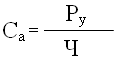 СА* КД - средства на оплату труда за исполнение полномочий по  утверждению генеральных планов поселения, правил землепользования и застройки, утверждение подготовленной на основе генеральных планов поселения документации по планировке территории, выдача разрешений на строительство (за исключением случаев, предусмотренных Градостроительным кодексом Российской Федерации, иными федеральными законами), разрешений на ввод объектов в эксплуатацию при осуществлении строительства, реконструкции объектов капитального строительства, расположенных на территории поселения, утверждение местных нормативов градостроительного проектирования поселений            (Са= 507,68 руб.)Ру –расходы на содержание отдела архитектуры и градостроительства администрации Березовского района в 2022 году – 11 238 000 руб.Ч – численность населения района по состоянию на   01.01.2022 г. (22,136 тыс. человек)Кд – среднегодовой документооборот по каждому поселению Кд (Хулимсунт)= 26,7Среднегодовой документооборотД – стоимость разработки (внесения изменений) градостроительной документации,необходимой поселению. В 2024 году планируется разработка проекта генерального плана и правил землепользования и застройки сп. Хулимсунт, 3% доля софинансирования = 84 488,66 руб.97% средства окружного бюджета - 2 731 800,00 руб.Администрирование процедур в области архитектуры и градостроительства - 13555,06 руб.CА=11238000/22136=507,68Сi=CА*КД =507,68*26,7=13555,06 руб.Стоимость полномочий  на 2024 год (округление до сотен):сп.Хулимсунт: Сi=CА*КД+Д= 507,68*26,7=13555,06+84 488,66+2 731 800,00= 2 829 843,72 руб.Коэффициент Д в 2025 году равен 0.Стоимость полномочий  на 2025 год (округление до сотен):сп. Светлый:  Сi= CА*КД +Д= 507,68 * 26,7 = 13555,06 руб.Коэффициент Д в 2026 году равен 0.Стоимость полномочий  на 2026 год (округление до сотен):сп. Светлый:  Сi= CА*КД +Д= 507,68 * 26,7 = 13555,06 руб._____________________________________________________________________________________________________________________________________________________________________________________________________Учредитель: Администрация сельского поселения ХулимсунтУтвержден:  Постановлением администрации сельского поселения Хулимсунт от 12.11.2015 № 102 Главный редактор –  глава сельского поселения Хулимсунт –Ефаркина Е.В.Заместитель  главного  редактора – начальник отдела муниципальной службы - Валеева О.К.Ответственный за формирование и распространение – секретарь главыАдрес редакции: 628156, ХМАО – Югра, Березовский район, д. Хулимсунт,  мкр. 3., д.23, тел. 33-805, 33-508; E-mail:  hulimsunt2007@yandex.ru  ______________________________________________________ ____________________________                                                                                                                                                                                                                                                                                                                                                 Тираж – 7 экз